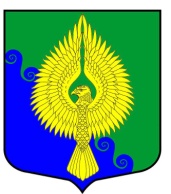 Внутригородское муниципальное образованиеСанкт-Петербургамуниципальный округ  ЮНТОЛОВОМуниципальный Совет(МС МО МО Юнтолово)6-го созываРЕШЕНИЕ« 23 » декабря 2021 года	 								 	№ 38О признании утратившим силу решения МС МО МО Юнтолово от 12.04.2010 № 02-03/12 «Об утверждении Положения о порядке сдачи квалификационного экзамена»В связи с принятием решения МС МО МО Юнтолово от 23.12.2021 № 37                                 «Об утверждении Положения о порядке сдачи квалификационного экзамена муниципальными служащими внутригородского муниципального образования города федерального значения                       Санкт-Петербурга муниципальный округ Юнтолово»,Муниципальный Совет решил:1. Признать утратившим силу решение МС МО МО Юнтолово от 12.04.2010 № 02-03/12 
«Об утверждении Положения о порядке сдачи квалификационного экзамена».2. Решение вступает в силу с момента официального опубликования.Глава муниципального образования,исполняющий полномочияпредседателя Муниципального Совета							С.К. Гревцева